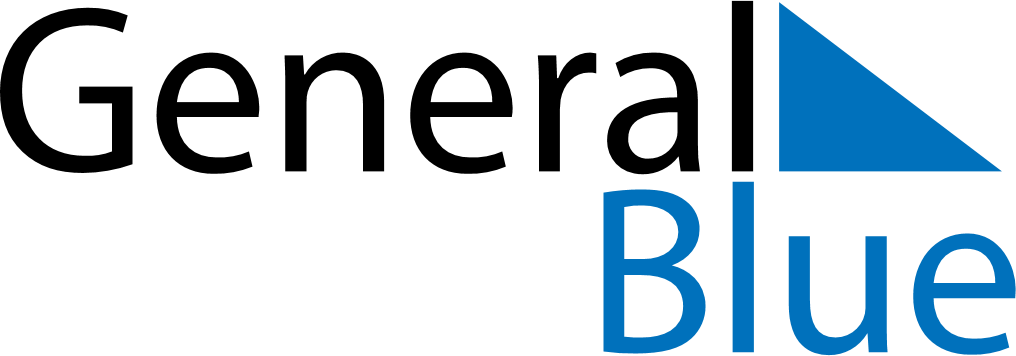 October 2030October 2030October 2030October 2030United StatesUnited StatesUnited StatesMondayTuesdayWednesdayThursdayFridaySaturdaySaturdaySunday123455678910111212131415161718191920Columbus Day212223242526262728293031Halloween